ОПИС ДИСЦИПЛІНИУ сучасних умовах розвитку кормовиробництва інновації виступають одним із ключових факторів, які визначають підвищення його ефективності. Дисципліна має важливе теоретичне й виробниче значення, оскільки слугує розробником комплексного, системного підходу при вирощуванні кормових культур та сприяє удосконаленню конкретних елементів технології для забезпечення тваринництва повноцінними кормами.Ефективність інновацій визначається нововведенням, коли кормові культури і технології їх культивування, що якісно відрізняються від попереднього аналога зумовлюють приріст корисного ефекту у кормовиробництві, який заснований на досягненнях науки і техніки. Тобто, відбувається потік перетворення наукових досліджень, розробок у практичне застосування.  Звідси можна констатувати, що під інноваційною складовою в кормовиробництві слід розуміти процес створення у результаті наукових дослідів та впровадження у господарську практику нових і удосконалених сортів кормових культур та їх сумішок, новітніх наукоємних технологій виробництва, заготівлі й зберігання кормів, використання більш ефективних добрив і засобів захисту кормових культур, передових форм організації виробництва та управління галуззю кормовиробництва, що дозволяє підвищити її ефективність. Компетентності ОП: інтегральна компетентність (ІК): здатність розв’язувати складні задачі і проблеми у сфері агрономії під час здійснення професійної діяльності або у процесі навчання, що передбачає проведення досліджень та здійснення інновацій та характеризується комплексністю та невизначеністю умов;загальні компетентності (ЗК):  ЗК 1. Здатність до абстрактного мислення, аналізу та синтезуЗК 3. Здатність виявляти, ставити та вирішувати проблеми. ЗК 5. Здатність розробляти проекти та управляти ними.фахові  (спеціальні) компетентності (ФК):СК 3. Здатність створювати нові технології та застосовувати сучасні технології в агрономії, враховуючи їх особливості та користуючись передовим досвідом їх впровадження, розробляти наукові основи технологій вирощування сільськогосподарських культур.СК 4. Здатність оцінювати придатність земель для вирощування сільськогосподарських культур з урахуванням вимог щодо забезпечення кількості та якості продукціїСК 7. Здатність самостійно організовувати та проволити наукові дослідження з використанням загальноприйнятих методів та стандартів грунтових і рослинних зразківПрограмні результати навчання (ПРН) ОП:РН3. Розробляти і реалізовувати економічно значущі виробничі і дослідницькі проекти в сфері агрономії з урахуванням наявних ресурсів та обмежень, технічних, соціальних, правових та екологічних аспектівРН8. Управляти робочими процесами, які є складними, непередбачуваними, приймати ефективні рішення, оцінювати та порівнювати альтернативи, аналізувати ризики РН12. Розробляти та реалізовувати проекти екологічно безпечних прийомів і технологій виробництва високоякісної продукції рослинництва з урахуванням особливостей агроландшафтів та економічної ефективності.СТРУКТУРА ДИС ЦИПЛІНИПОЛІТИКА ОЦІНЮВАННЯШКАЛА ОЦІНЮВАННЯ ЗНАНЬ СТУДЕНТІВРЕКОМЕНДОВАНІ ДЖЕРЕЛА ІНФОРМАЦІЇосновнаМетоди і практика оцінки ефективності інвестицій у польове кормовиробництво сільськогосподарських підприємств: монографія / за ред. М. І. Кісіля. Київ : ННЦ "ІАЕ", 2014. 303 с. ISBN 978-966-669-447-1.Мисюк Н.В. Зростання ефективності кормовиробництва на інноваційних засадах. Економіка АПК. 2013. № 3  С. 81.Кормовиробництво та луківництво: навч. посібник. В.І. Григор’єв, Є.М. Огурцов, М.А. Бобро, В.Г. Міхєєв. Харків: ХНАУ. 2021 р. 512с.Демидась Г.І., Слюсар І.Т., Коваленко В.П., Демцюра Ю.В., Бурко Л.М. Нетрадиційні кормові культури. Київ. 2020 р.Люцерна : монографія / Гноєвий В. І. [та ін.].  Харків. 2014. 249 с. : рис., табл. - ISBN 978-966-2445-73-2.Кормовиробництво. Тваринництво. Навчально-методичний посібник. [редкол. О. О. Вінюков та ін.]. Вінниця : ТВОРИ, 2018. - 95 с. ISBN 978-966-949-245-6.Штакал М.І., Штакал В.М. Теоретичні основи лучного кормовиробництва на осушених торфовищах. Вінниця: ТОВ «ТВОРИ», 2020. 184 с.- додаткова 1. Зубець М.В., Тивончук С.О.  Наукові основи розвитку агропромислового виробництва на інноваційних засадах (теорія, методологія, практика). К. 2006. 480 с.2. Лисситса А. Анализ оболочки Данных ( ДЕА) – современная методика опредедения эффективности производства / А. Лисситса, Т. Бабичева // Institute of Agricultural Developmentin Central and Eastern Evrope. (Discussion Paper). 2003. № 50. C. 21 – 42.3. Циганський В. І. Удосконалення технологічних прийомів вирощування люцерни посівної на кормові цілі в умовах Лісостепу правобережного. Автореф. дис. ... канд. с.-г. наук : 06.01.12 / Нац. акад. аграр. наук України, Ін-т кормів та с.-г. Поділля, Вінниц. нац. аграр. ун-т. Вінниця, 2015. 20 с.4. Грабчук І.Ф. Інноваційний розвиток кормовиробництва / І.Ф. Грабчук // Розвиток агробізнесу в Україні: проблеми, пріоритети, перспективи: матеріали Всеукр. наук.-практ. конф., присвячені 10-річчю ф-ту аграр. менеджменту.  Житомир.2010. С. 136 – 139.5. Панчишин В.З. Продуктивність сумісних посівів вівса з бобовими та капустяними культурами залежно від елементів технології вирощування в умовах Полісся. Автореф. дис. ... канд. с.-г. наук : 06.01.12 / Нац. акад. аграр. наук України, Нац. наук. центр "Ін-т землеробства НААН". Київ, 2016. 23 с.6. Мойсієнко В.В., Стоцька С.В., Сладковська Т.А. Виробництво кормів за органічного вирощування багаторічних і однорічних трав. Сільське господарство та лісництво. 2015. №1. С. 144–1607. Паламарчук В.Д. та ін. Системи сучасних інтенсивних технологій (2-ге видання виправлене та доповнене): Навчальний посібник.  Вінниця. 2012. 370 с. 8. Сеник І.І.  Агробіологічні особливості та технологічні заходи формування урожайності кормових культур в умовах Лісостепу західного. Автореф. дис. ... д-ра с.-г. наук : 06.01.12 / Поділ. держ. аграр.-техн. ун-т. Кам'янець-Подільський, 2021. 40 с.9. Павловська Л.Д.  Грабчук І.Ф. Загальна продуктивність факторів кормовиробництва та чинники її зростання [Електронний ресурс] Економіка. Управління. Інновації. 2010.  № 2(4).  Режим доступу: http: //www/nbuv.qov.ua/e-gournals/eui/ 2010 2/10 pldkchz.pdf.10. Зінченко О.І., Демидась Г.І., Січкар А.О. Кормовиробництво:  Навчальне видання.  3-е вид., перероб. Вінниця: ТОВ «Ніланд-ЛТД», 2014. 516 с.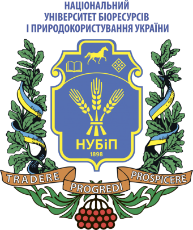 СИЛАБУС ДИСЦИПЛІНИ «ІННОВАЦІЙНІ ТЕХНОЛОГІЇ У КОРМОВИРОБНИЦТВІ»Ступінь вищої освіти - МагістрСпеціальність 201 АгрономіяОсвітня програма «Агрономія»Рік навчання 2, семестр 3Форма навчання  денна, заочнаКількість кредитів ЄКТС 4Мова викладання українська_______________________Лектор дисципліниБурко Леся Миколаївна – кандидат с.-г. наук, доцент кафедри рослинництваКонтактна інформація лектора (e-mail)Lesya1900@i.uaСторінка дисципліни вeLearnhttps://elearn.nubip.edu.ua/course/view.php?id=1697ТемаГодини(лекції/ практичні)Результати навчанняЗавданняОцінювання1 семестр1 семестр1 семестр1 семестр1 семестрМодуль 1Модуль 1Модуль 1Модуль 1Модуль 1Тема 1.Інноваційна діяльність та напрями розвитку інноваційного процесу у кормовиробництвіП. р. Підготовка, обґрунтування, освоєння та контроль за впровадженням інновацій.2/21. Можливість ознайомитися й набути навичок розумного та доцільного застосовування теорії і практики новітніх технологій вирощування кормових культур, використання їх виробничого потенціалу для отримання сталих урожаїв із високими показниками кормової якості.2. Вивчати і залучати у виробництво потенційні можливості сучасних сортів та гібридів, науково обґрунтовувати доцільність проведення технологічних заходів або їх систем, що впроваджені та зумовили позитивний ефект у зарубіжних країнах.3. Володіти інноваціями та вмінням їх застосовувати в технологіях вирощування кормових культур, які забезпечують максимальну реалізацію генетичного потенціалу культури та підвищення ефективності виробництва продукції.Розв’язання здач, складання технологічних карт.Виконання самостійної роботи (в.т.ч. вelearn).5Тема 2. Новітні технології вирощування однорічних травП.р. Ефективність багаторічних трав зеленого конвеєра.2/21. Можливість ознайомитися й набути навичок розумного та доцільного застосовування теорії і практики новітніх технологій вирощування кормових культур, використання їх виробничого потенціалу для отримання сталих урожаїв із високими показниками кормової якості.2. Вивчати і залучати у виробництво потенційні можливості сучасних сортів та гібридів, науково обґрунтовувати доцільність проведення технологічних заходів або їх систем, що впроваджені та зумовили позитивний ефект у зарубіжних країнах.3. Володіти інноваціями та вмінням їх застосовувати в технологіях вирощування кормових культур, які забезпечують максимальну реалізацію генетичного потенціалу культури та підвищення ефективності виробництва продукції.Розв’язання здач, складання технологічних карт.Виконання самостійної роботи (в.т.ч. вelearn).5Тема 3.Інноваційні технології вирощування багаторічних бобових трав.П. р.Вивчити інноваційні аспекти технології вирощування багаторічних бобових трав.2/21. Можливість ознайомитися й набути навичок розумного та доцільного застосовування теорії і практики новітніх технологій вирощування кормових культур, використання їх виробничого потенціалу для отримання сталих урожаїв із високими показниками кормової якості.2. Вивчати і залучати у виробництво потенційні можливості сучасних сортів та гібридів, науково обґрунтовувати доцільність проведення технологічних заходів або їх систем, що впроваджені та зумовили позитивний ефект у зарубіжних країнах.3. Володіти інноваціями та вмінням їх застосовувати в технологіях вирощування кормових культур, які забезпечують максимальну реалізацію генетичного потенціалу культури та підвищення ефективності виробництва продукції.Розв’язання здач, складання технологічних карт.Виконання самостійної роботи (в.т.ч. вelearn).10Тема 4. Новітні технології вирощування багаторічних злакових травП. р. Вивчити новітні елементи технології вирощування злакових трав.2/21. Можливість ознайомитися й набути навичок розумного та доцільного застосовування теорії і практики новітніх технологій вирощування кормових культур, використання їх виробничого потенціалу для отримання сталих урожаїв із високими показниками кормової якості.2. Вивчати і залучати у виробництво потенційні можливості сучасних сортів та гібридів, науково обґрунтовувати доцільність проведення технологічних заходів або їх систем, що впроваджені та зумовили позитивний ефект у зарубіжних країнах.3. Володіти інноваціями та вмінням їх застосовувати в технологіях вирощування кормових культур, які забезпечують максимальну реалізацію генетичного потенціалу культури та підвищення ефективності виробництва продукції.Розв’язання здач, складання технологічних карт.Виконання самостійної роботи (в.т.ч. вelearn).10Модуль 2Модуль 2Модуль 2Модуль 2Модуль 2Тема 5. Інноваційні технології вирощування зернових та зернобобових культур на кормові ціліП. р. Сучасні тенденції вирощування зернофуражних культур.2/21. Можливість ознайомитися й набути навичок розумного та доцільного застосовування теорії і практики новітніх технологій вирощування кормових культур, використання їх виробничого потенціалу для отримання сталих урожаїв із високими показниками кормової якості.2. Вивчати і залучати у виробництво потенційні можливості сучасних сортів та гібридів, науково обґрунтовувати доцільність проведення технологічних заходів або їх систем, що впроваджені та зумовили позитивний ефект у зарубіжних країнах.3. Володіти інноваціями та вмінням їх застосовувати в технологіях вирощування кормових культур, які забезпечують максимальну реалізацію генетичного потенціалу культури та підвищення ефективності виробництва продукції.Розв’язання здач, складання технологічних карт.Виконання самостійної роботи (в.т.ч. вelearn).5Тема 6. Новітні технології вирощування силосних культурП. р. Вивчити новітні елементи технології вирощування кукурудзи на силос, правильний вибір гібрида.2/21. Можливість ознайомитися й набути навичок розумного та доцільного застосовування теорії і практики новітніх технологій вирощування кормових культур, використання їх виробничого потенціалу для отримання сталих урожаїв із високими показниками кормової якості.2. Вивчати і залучати у виробництво потенційні можливості сучасних сортів та гібридів, науково обґрунтовувати доцільність проведення технологічних заходів або їх систем, що впроваджені та зумовили позитивний ефект у зарубіжних країнах.3. Володіти інноваціями та вмінням їх застосовувати в технологіях вирощування кормових культур, які забезпечують максимальну реалізацію генетичного потенціалу культури та підвищення ефективності виробництва продукції.Розв’язання здач, складання технологічних карт.Виконання самостійної роботи (в.т.ч. вelearn).5Тема 7. Багаторічні нетрадиційні кормові культури як основа інтенсифікації галузі кормовиробництваП. р.Вивчення нових та перспективних багаторічних кормових культур.2/21. Можливість ознайомитися й набути навичок розумного та доцільного застосовування теорії і практики новітніх технологій вирощування кормових культур, використання їх виробничого потенціалу для отримання сталих урожаїв із високими показниками кормової якості.2. Вивчати і залучати у виробництво потенційні можливості сучасних сортів та гібридів, науково обґрунтовувати доцільність проведення технологічних заходів або їх систем, що впроваджені та зумовили позитивний ефект у зарубіжних країнах.3. Володіти інноваціями та вмінням їх застосовувати в технологіях вирощування кормових культур, які забезпечують максимальну реалізацію генетичного потенціалу культури та підвищення ефективності виробництва продукції.Розв’язання здач, складання технологічних карт.Виконання самостійної роботи (в.т.ч. вelearn).10Тема 8. Роль одно- та дворічних  малопоширених кормових культур у кормовиробництвіП. р.Вивчення однорічних та дворічних нетрадиційних кормових культур.2/21. Можливість ознайомитися й набути навичок розумного та доцільного застосовування теорії і практики новітніх технологій вирощування кормових культур, використання їх виробничого потенціалу для отримання сталих урожаїв із високими показниками кормової якості.2. Вивчати і залучати у виробництво потенційні можливості сучасних сортів та гібридів, науково обґрунтовувати доцільність проведення технологічних заходів або їх систем, що впроваджені та зумовили позитивний ефект у зарубіжних країнах.3. Володіти інноваціями та вмінням їх застосовувати в технологіях вирощування кормових культур, які забезпечують максимальну реалізацію генетичного потенціалу культури та підвищення ефективності виробництва продукції.Розв’язання здач, складання технологічних карт.Виконання самостійної роботи (в.т.ч. вelearn).5Тема 9.Сучасні технології заготівлі та зберігання кормівП. р.1. Вивчити новітні елементи зберігання кормів.2. Ознайомитися з новітніми технологія заготівлі силосу в курганах та буртах.4/41. Можливість ознайомитися й набути навичок розумного та доцільного застосовування теорії і практики новітніх технологій вирощування кормових культур, використання їх виробничого потенціалу для отримання сталих урожаїв із високими показниками кормової якості.2. Вивчати і залучати у виробництво потенційні можливості сучасних сортів та гібридів, науково обґрунтовувати доцільність проведення технологічних заходів або їх систем, що впроваджені та зумовили позитивний ефект у зарубіжних країнах.3. Володіти інноваціями та вмінням їх застосовувати в технологіях вирощування кормових культур, які забезпечують максимальну реалізацію генетичного потенціалу культури та підвищення ефективності виробництва продукції.Розв’язання здач, складання технологічних карт.Виконання самостійної роботи (в.т.ч. вelearn).15Всього за 1 семестрВсього за 1 семестрВсього за 1 семестрВсього за 1 семестр70Екзамен30 Всього за курсВсього за курсВсього за курсВсього за курс100Політика щодо дедлайнів та перескладання:Роботи, які здаються із порушенням термінів без поважних причин, оцінюються на нижчу оцінку. Перескладання модулів відбувається із дозволу лектора за наявності поважних причин (наприклад, лікарняний). Політика щодо академічної доброчесності:Списування під час контрольних робіт та екзаменів заборонені (в т.ч. із використанням мобільних девайсів). Курсові роботи, реферати повинні мати коректні текстові посилання на використану літературуПолітика щодо відвідування:Відвідування занять є обов’язковим. За об’єктивних причин (наприклад, хвороба, міжнародне стажування) навчання може відбуватись індивідуально (в он-лайн формі за погодженням із деканом факультету)Рейтинг студента, балиОцінка національна за результати складання екзаменів заліківОцінка національна за результати складання екзаменів заліківРейтинг студента, балиекзаменівзаліків90-100відміннозараховано74-89добрезараховано60-73задовільнозараховано0-59незадовільноне зараховано